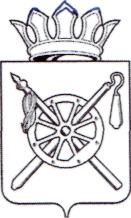 КОНТРОЛЬНО–СЧЕТНАЯ ПАЛАТАОктябрьского района Ростовской областиЗАКЛЮЧЕНИЕна проект решения Собрания депутатов Октябрьского района «О внесении изменений в решение Собрания депутатов Октябрьского района от 10.09.2015 № 293 «Об утверждении Положения о бюджетном процессе в Октябрьском районе»11 декабря 2019 года                                                                                              № 22Основание для проведения экспертизы: Федеральный закон от 07.02.2011 № 6-ФЗ «Об общих принципах организации и деятельности контрольно-счетных органов субъектов Российской Федерации и муниципальных образований», часть 1 статьи 8 Положения о Контрольно-счетной палате Октябрьского района, утвержденного решением Собрания депутатов Октябрьского района от 28.10.2015 № 9 «Об образовании Контрольно-счетной палаты Октябрьского района», обращение Собрания депутатов Октябрьского района от 05.12.2019 № 153, распоряжение председателя Контрольно-счетной палаты Октябрьского района от 06.12.2019 № 54.Цель экспертизы: проверка вносимых изменений в Положение о бюджетном процессе в Октябрьском районе на соответствие действующему законодательству.Предмет экспертизы: проект решения Собрания депутатов Октябрьского района «О внесении изменений в решение Собрания депутатов Октябрьского района от 10.09.2015 № 293 «Об утверждении Положения о бюджетном процессе в Октябрьском районе».Рассмотрение представленного проекта решения Собрания депутатов Октябрьского района «О внесении изменений в решение Собрания депутатов Октябрьского района от 10.09.2015 № 293 «Об утверждении Положения о бюджетном процессе в Октябрьском районе» (далее – Проект решения) осуществлялось Контрольно-счетной палатой Октябрьского района Ростовской области (далее – КСП Октябрьского района) в период с 06 по 11 декабря 2019 года. Проект решения представлен с пояснительной запиской заместителя главы Администрации Октябрьского района – начальника ФЭУ Юшковской Т.В.Принятие данного Проекта решения вызвано необходимостью:- приведения в соответствие с Федеральным законом от 26.07.2019 № 199-ФЗ «О внесении изменений в Бюджетный кодекс Российской Федерации в части совершенствования государственного (муниципального) финансового контроля, внутреннего финансового контроля и внутреннего финансового аудита» (далее – Федеральный закон № 199-ФЗ) отдельных норм Положения о бюджетном процессе в Октябрьском районе (в части уточнения применения классификации расходов бюджетов, уточнения порядка осуществления контроля и бюджетных полномочий органов внутреннего муниципального финансового контроля, санкционирования оплаты денежных обязательств);- приостановления действия абзацев первого и третьего части 3 статьи 2 Положения о бюджетном процессе в Октябрьском районе, устанавливающих ограничение сроков внесения изменений в решения Собрания депутатов Октябрьского района о налогах и сборах, регулирующие бюджетные правоотношения, до 01.01.2020 года, в соответствии с требованиями Федерального закона от 12.11.2019 № 367-ФЗ «О приостановлении действия отдельных положений Бюджетного кодекса Российской Федерации и установлении особенностей исполнения федерального бюджета в 2020 году».Предлагаемые изменения соответствуют бюджетному законодательству Российской Федерации. Принятие данного Проекта решения не потребует дополнительных расходов бюджета Октябрьского района.Вместе с тем, при составлении Проекта решения финансово-экономическим управлением Администрации Октябрьского района допущена неточность в части 1 статьи 1 Проекта решения: изменению подлежит абзац первый части 3 статьи 2 Положения о бюджетном процессе вместо указанного абзаца первого части 3 статьи 1.Кроме того, в ходе экспертно-аналитического мероприятия установлено:в соответствии с пунктом 3 статьи 70 Устава муниципального образования «Октябрьский район» (принят решением Собрания депутатов Октябрьского района Ростовской области от 24.12.2015 г. № 22) контроль за исполнением бюджета осуществляют в том числе должностные лица Администрации Октябрьского района, что не соответствует изменениям, внесенным в статьи 157, 265 Бюджетного кодекса Российской Федерации Федеральным законом № 199-ФЗ, исключающим право должностных лиц муниципального финансового контроля осуществлять внутренний муниципальный финансовый контроль. Выводы:- Проект решения, представленный на рассмотрение в Контрольно-счетную палату Октябрьского района, подготовлен в соответствии с изменениями, внесенными в Бюджетный кодекс Российской Федерации;- часть 1 статьи 1 Проекта решения подлежит корректировке;- пункт 3 статьи 70 Устава муниципального образования «Октябрьский район», в части возложения на должностных лиц Администрации Октябрьского района полномочий по осуществлению контроля за исполнением бюджета Октябрьского района, не соответствует Бюджетному кодексу Российской Федерации.Предложения: на основании вышеизложенного, Контрольно-счетная палата Октябрьского района рекомендует:- разработчику Проекта решения внести изменения в часть 1 статьи 1 Проекта решения;- Собранию депутатов Октябрьского района принять к рассмотрению предложенный проект решения Собрания депутатов Октябрьского района «О внесении изменений в решение Собрания депутатов Октябрьского района от 10.09.2015 № 293 «Об утверждении Положения о бюджетном процессе в Октябрьском районе» с учетом замечания КСП Октябрьского района;- рассмотреть вопрос о приведении пункта 3 статьи 70 Устава муниципального образования «Октябрьский район» в соответствие с нормами федерального законодательства.Председатель Контрольно-счетной палатыОктябрьского районаРостовской области                                                      Ю.Н. Бессарабова 